Сроки заполнения и отправки анкеты - на ваше усмотрение. Анкеты рассматриваются специалистами компании в порядке получения в течение 5 рабочих дней. В случае заинтересованности наши представители свяжутся с вами для согласования интервью. Благодарим вас за участие в нашем конкурсе.Анкету просьба направить на адрес hr@teamidea.ruВопросыОтветы1ФИО, Контакты для связи2Укажите ваш город проживания3Дата заполнения анкеты4Дата вашего рождения5Образование: учебное заведение, год окончания, если не окончено - какой курс, планируется ли магистратура6Есть ли у вас возможность работы полный рабочий день (по московскому времени)?7Есть ли у вас возможность и готовность работать удалённо?8Вопрос для мужчин (девушек просим проигнорировать этот пункт) А) Есть ли у вас военный билет или приписное свидетельство? Б) Есть ли перспектива призыва на воинскую службу (если да – то когда, на какой период времени)? 
В) Есть ли перспектива военных сборов (если да – то когда, на какой период времени)?9Ожидаемый уровень ЗП А) на период стажировки, Б) после прохождения стажировки?10Укажите языки программирования, с которыми работали. По каждому языку кратко опишите уровень владения и примеры реализованных разработок.11Укажите ссылку на ваше резюме на hh (или отправьте резюме вложением)12Ваш уровень знания английского языка?13Оцените по 10 балльной шкале свои знания/навыки SQL, где 1 это минимум, 10 – максимальный уровень и распишите подробно свои навыки. 14Оцените по 10 балльной шкале свои знания/навыки ООП, где 1 это минимум, 10 – максимальный уровень и распишите подробно свои навыки.15Оцените по 10 бальной шкале свое понимание принципов работы и устройства реляционной СУБД (ключи/индексы/селективность индексов/построение отношений), где 1 это минимум, 10 – максимальный уровень и распишите подробно свои навыки.16Если есть информация, которую вы хотели бы дополнительно сообщить или вопрос – напишите в ячейке справа. Ваши ответы на вопросы тестового задания (требуется выполнение минимум двух заданий из трёх)1Задача: С учетом приведенной схемы БД автомобильного дилера с таблицами stock (выставленные на продажу машины), shop (дилерские центры), mark (модели), manufacturer (производитель автомобилей), вывести одним запросом всех производителей автомобилей (manufacturer.name), указав сколько конкретных машин выставлено на продажу в каждом дилерском центре для этого производителя в порядке убывания. Также учитывать, что для некоторых производителей может не быть записей в таблице stock, при этом данные производители также должны присутствовать в итоговой выборке.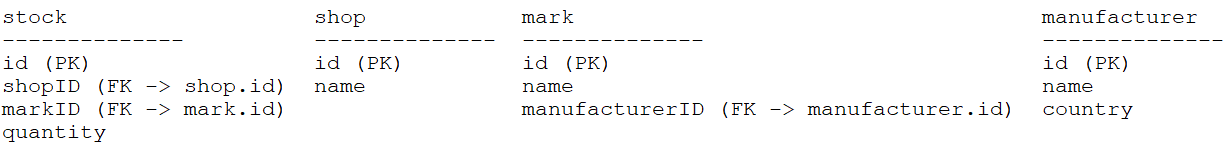 1Ответ: 2Задача: Используя схему БД из первой таблицы, вывести (разными запросами):суммарное количество выставленных на продажу машин японских производителей (manufacturer.country = 'JAP') для каждого дилерского центра;список моделей (mark.name) с указанием их производителя (manufacturer.name), которых нет на складах. Учитывать также те модели, по которым на текущий момент нет записей в таблице stock;для всех дилерских центров те модели (mark.name), для которых суммарное количество выставленных на продажу экземпляров больше 10 (stock.quantity). В этом же запросе для каждой модели указать центр (shop.name), в котором находится наибольшее количество моделей (если таких несколько, то отсортировать по имени центра в алфавитном порядке).2Ответ:3Выполните на выбор одно из заданий – более сложное 3a, либо более простое 3b. Листинг программы укажите в поле ответ.3a. Задание можно выполнить на любом языке программирования.
Задача: Разработать программу, которая будет отправлять запрос к сервису прогноза погоды https://openweathermap.org/  с использованием бесплатного плана (Free, требует регистрации на сайте) и на основании полученных данных выводить следующую информацию:1. Максимальное давление за предстоящие 5 дней (включая текущий);2. День с минимальной разницей между ночной (night) и утренней (morn) температурой (с указанием значения в градусах Цельсия).Выводить данные для Вашего города (указав либо долготу/широту, либо идентификатор города из документации сайта).3b. Задание можно выполнить на любом языке программирования.
Задача: Разработать программу, которая выводит курс японских иен к российскому рублю, на основании данных, запрошенных с сайта http://www.cbr.ru/scripts/XML_daily.asp Ответ: